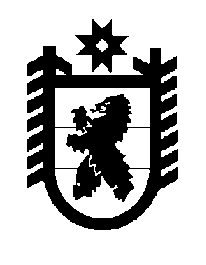 Российская Федерация Республика Карелия    ПРАВИТЕЛЬСТВО РЕСПУБЛИКИ КАРЕЛИЯРАСПОРЯЖЕНИЕот  21 января 2016 года № 36р-Пг. Петрозаводск На основании части 5 статьи 108 Федерального закона от 29 декабря 2012 года № 273-ФЗ «Об образовании в Российской Федерации»: 	1. Переименовать Автономное образовательное учреждение среднего профессионального образования Республики Карелия «Петрозаводский базовый медицинский колледж» в государственное автономное профессиональное образовательное учреждение Республики Карелия «Петрозаводский базовый медицинский колледж» (далее – Учреждение).	2. Определить, что при переименовании Учреждения основная цель его деятельности сохраняется. 	3. Министерству здравоохранения и социального развития Республики Карелия, осуществляющему функции и полномочия учредителя Учреждения, в срок до 16 февраля 2016 года провести мероприятия, связанные с переименованием Учреждения в соответствии с законодательством Российской Федерации и Республики Карелия, в том числе по согласованию с Государственным комитетом   Республики Карелия по управлению государственным имуществом и организации закупок утвердить устав Учреждения.	4. Внести в пункт 5 раздела I Перечня государственных учреждений Республики Карелия, подведомственных органам исполнительной власти Республики Карелия, утвержденного распоряжением Правительства Республики Карелия от  11 октября 2006 года № 309р-П (Собрание законодательства Республики Карелия, 2006, № 10, ст. 1153; 2012, № 6, 
ст. 1200; № 8, ст. 1483, 1489, 1524; № 9, ст. 1653; № 11, ст. 2045, 2061; № 12, ст. 2276, 2363, 2367; 2013, № 2, ст. 329; № 5, ст. 861; № 7, ст. 1286; № 8, 
ст. 1502, 1503, 1515; № 9, ст. 1653, 1680; № 10, ст. 1922; № 11, ст. 2114; № 12, ст. 2343, 2359, 2368, 2373, 2398; 2014, № 2, ст. 241; № 3, ст. 442, 460; № 6, 
ст. 1124; № 7, ст. 1311, 1328, 1329, 1330; № 8, ст. 1488; № 9, ст. 1697; № 10, ст. 1835, 1839; № 11, ст. 2098; 2015, № 1, ст. 86; № 2, ст. 295; № 3, ст. 527, 546; № 6, ст. 1208), с изменениями, внесенными распоряжениями Правительства Республики Карелия от 16 июля 2015 года № 457р-П, 
от 30 июля 2015 года № 479р-П, от 12 августа 2015 года № 499р-П, 
от 17 августа 2015 года № 521р-П, от 6 октября 2015 года № 614р-П,  
от 29 октября 2015 года № 670р-П, от 2 декабря 2015 года № 741р-П, 
от 22 декабря 2015 года № 796р-П, № 801р-П, от 25 декабря 2015 года 
№ 821р-П,  от 30 декабря 2015 года № 827р-П, от 15 января 2016 года 
№ 11р-П, изменение, изложив позицию «Автономное образовательное учреждение среднего профессионального образования Республики Карелия «Петрозаводский базовый медицинский колледж» в  следующей редакции:«государственное автономное профессиональное образовательное учреждение Республики Карелия «Петрозаводский базовый медицинский колледж».           ГлаваРеспублики  Карелия                                                              А.П. Худилайнен